（スペイン語）布ナプキンの作り方CÓMO PREPARAR TOALLA HIGIÉNICA La toalla higiénica es un artículo indispensable para mujeres. Mientras tienen que esperar la llegada de los productos de ayuda, puede preparar toalla higiénica con pañuelo o ropa interior de algodón, o telas de ropas usadas con alta absorción de líquidos.    Preparar una tela de tamaño de pañuelo (20 – 25 cm).Doblar un tercio de derecha a izquierda.Colocar encima de ropa la  interior.En caso de que no se pueda usar el agua, doblar otro lado limpio de tela para usar una vez más.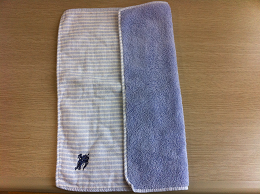 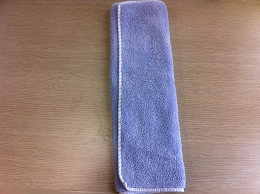 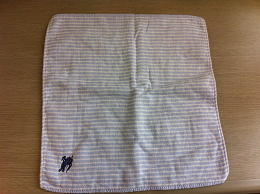 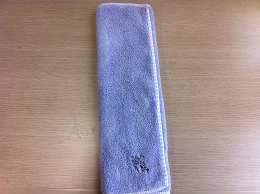 